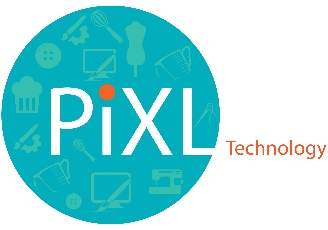 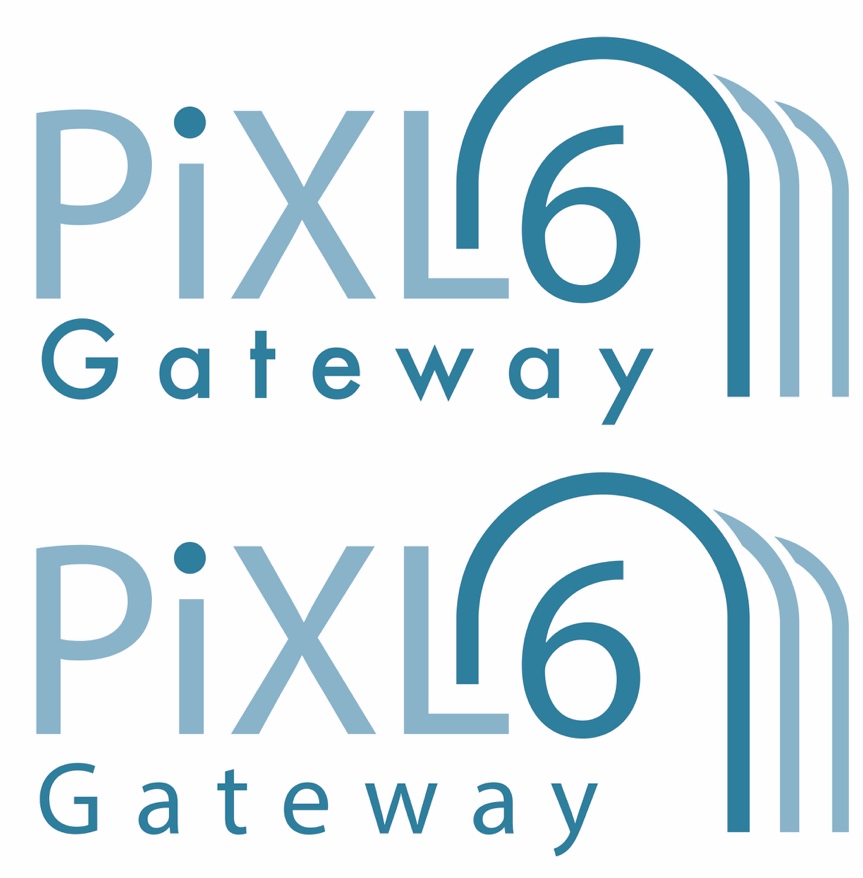 PiXL Gateway: Progression - Design and TechnologyAs a prospective student of Design and Technology you should already be taking a real and active interest in this subject.  This progression booklet will help build your knowledge and skills in Design and Technology and get you off to the best possible start this September.  The tasks set for you will give you a taste of what is involved and get you thinking like a designer.  Contents: Task					Page No.Material research				2Manufacturing processes			2/3Sketching 					3CAD/CAM					3Mathematics and Science		3/4Iterative Design				5Design theory				5Further research				5This booklet will develop your skills, knowledge and understanding in the following areas:Technical principlesDesigning and making principlesComplete the following tasks:Technical principlesMaterialsUnderstanding materials and their characteristics and working properties is crucial in design. Task: Research the following materials and create a mind map based on your research and understanding of their characteristics and working properties: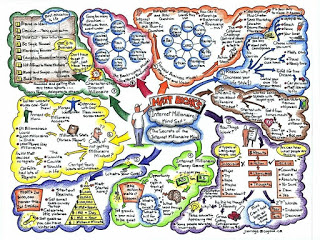 WoodsMetalsPolymersTextilesCompositesSmart and modern materialsProduction processesTask: Research the following manufacturing processes and create a presentation explaining the process.  Include diagrams/sketches to aid your understanding.  Injection MouldingExtrusionLaminatingMillingTurningCastingStampingSketchingCommunicating your thoughts and ideas through sketching will be key to your success next year.  Practise your sketching techniques.  Get in a habit of carrying a sketchbook around with you.  Sketch the many interesting things you see over the summer.Task: A sketch a day.  In September, I’d like you to present a sketch book full of sketches.  There are no rules on what to include, it just needs to show progression in your sketching skills over time. Have fun with it, make it your own. Things you might include:Stick in photographs, magazine, internet clippings to aid inspiration and contexts for your sketches.Mixed media – use pencils, pens, marker pens, charcoal, pastels etc.Doodle – quick sketching.  Learn to get ideas down quickly.Perspective drawing – 3D drawing.Draw everyday items that you see.Interesting idea?  Problem you have encountered? Get your design problem solution sketched and developed.Annotate – not all sketches need annotation but get in the habit of including it where you can. Write down your thoughts.YouTube has great online tutorials to follow.CAD/CAMRead the article at the link below.  https://www.inc.com/encyclopedia/computer-aided-design-cad-and-computer-aided-cam.htmlMathematics and ScienceDesign and Technology requires you to demonstrate your knowledge of mathematics and science in both theoretical and practical ways.  You will be required to use mathematics and science to support decisions made in the processes of designing and making.Task 1:  You are required to understand and apply the following mathematical skills next year.  Research the mathematical skills listed below and for each one, generate an exam style question with an answer.  Next year we can collate them and create a revision booklet of mathematical problems to solve to aid the entire group.ScienceResearch and evidence your understanding of the following scientific laws:Newton’s Law of motionHooke’s LawOhm’s Law Designing and Making PrinciplesIterative DesignResearch and explain the iterative design process.  Include a case study of a  designer and product.  You should evidence how the iterative process was used in the development of the product.Click on the link for an example of its use to develop a successful product:http://fortune.com/2016/10/03/billionaire-inventor-james-dyson-on-his-tedious-creative-process/https://www.theguardian.com/culture/2016/may/24/interview-james-dyson-vacuum-cleanerDesign TheoryResearch a design movement (from list below) and redesign an everyday object using the influence of the movement.  Evidence the sketches in your sketchbook.  Include a photograph of the product and then begin rapid sketching your initial ideas.  Evaluate and analyse your ideas and develop them further.  Annotate your development, explaining your design ideas.  Draw a final design and explain how the design has been influenced. Arts and Crafts – William MorrisArt Nouveau – Charles Rennie MackintoshBauhaus Modernist – Marianne BrandtArt Deco – Eileen GrayStreamlining – Raymond LoweyMemphis – Ettore Sottsass.Post Modernism-Philippe Starckhttp://www.vam.ac.uk/page/0-9/20th-century-design-styles/Further ResearchThis list gives suggestions for further research.www.designmuseum.org/designwww.vam.ac.ukwww.sciencemuseum.org.ukhttps://www.designcouncil.org.uk/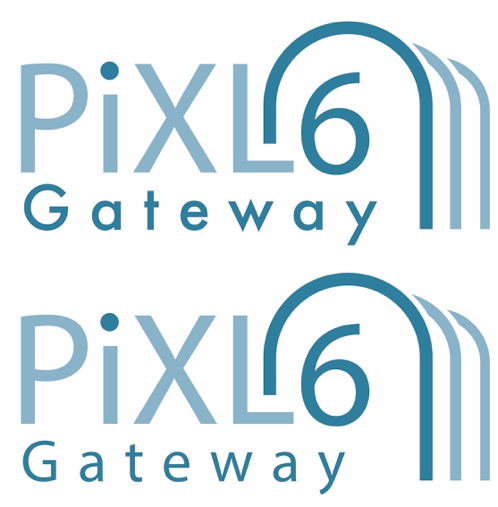 © The PiXL Club Ltd.  June 2018This resource is strictly for the use of member schools for as long as they remain members of The PiXL Club. It may not be copied, sold, or transferred to a third party or used by the school after membership ceases. Until such time it may be freely used within the member school.All opinions and contributions are those of the authors. The contents of this resource are not connected with, or endorsed by, any other company, organisation or institution.PiXL Club Ltd endeavour to trace and contact copyright owners. If there are any inadvertent omissions or errors in the acknowledgements or usage, this is unintended and PiXL will remedy these on written notification.Mathematical skillPotential question Confident use of number and percentagesCalculation of quantities of materials, costs and sizesUse of ratioScaling drawingsCalculation of surface areas and/or volumesDetermining quantities of materialsUse of trigonometryCalculation of sides and angles as part of product designConstruction, use and/or analysis of graphs and chartsRepresentation of data used to inform design decisions and evaluation of outcomes.  Presentation of market data, user preferences, outcomes of market research.Use of coordinates and geometryUse of datum points and geometry when setting out patternsUse of statistics and probability as a measure of likelihood Interpret statistical analysis to determine user needs and preferences.  Use data related to human scale and proportion to determine product scale and dimensions